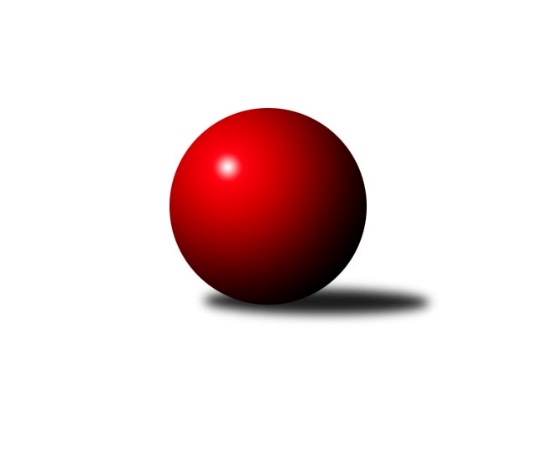 Č.21Ročník 2017/2018	15.8.2024 Východočeský přebor skupina A 2017/2018Statistika 21. kolaTabulka družstev:		družstvo	záp	výh	rem	proh	skore	sety	průměr	body	plné	dorážka	chyby	1.	Spartak Rokytnice nad Jizerou B	21	17	0	4	234 : 102 	(147.5 : 104.5)	2531	34	1769	762	39.1	2.	SKK Jičín C	21	16	2	3	229 : 107 	(156.5 : 95.5)	2578	34	1785	794	35.2	3.	Březovice A	21	11	1	9	184 : 152 	(136.0 : 116.0)	2495	23	1731	764	44.7	4.	TJ Milovice A	21	10	3	8	180 : 156 	(137.5 : 114.5)	2462	23	1715	747	40.2	5.	TJ Lokomotiva Trutnov C	21	11	0	10	180 : 156 	(131.5 : 120.5)	2485	22	1728	757	43.8	6.	Vrchlabí D	21	9	2	10	168 : 168 	(122.0 : 130.0)	2506	20	1739	766	46.3	7.	TJ Milovice B	21	9	1	11	153 : 183 	(118.5 : 133.5)	2432	19	1711	721	49.5	8.	SKK Hořice C	21	9	0	12	150 : 186 	(125.5 : 126.5)	2474	18	1737	737	48.4	9.	Honer club Březovice A	21	8	1	12	149 : 187 	(116.0 : 136.0)	2431	17	1707	724	50.7	10.	TJ Nová Paka B	21	7	1	13	142 : 194 	(116.5 : 135.5)	2424	15	1708	715	51.5	11.	TJ Poříčí	21	7	1	13	134 : 202 	(95.5 : 156.5)	2430	15	1710	721	50.5	12.	SKK Vrchlabí C	21	5	2	14	113 : 223 	(109.0 : 143.0)	2440	12	1700	741	50.7Tabulka doma:		družstvo	záp	výh	rem	proh	skore	sety	průměr	body	maximum	minimum	1.	Spartak Rokytnice nad Jizerou B	11	11	0	0	144 : 32 	(88.0 : 44.0)	2717	22	2795	2677	2.	SKK Jičín C	11	9	1	1	138 : 38 	(96.0 : 36.0)	2692	19	2841	2551	3.	TJ Lokomotiva Trutnov C	10	9	0	1	118 : 42 	(74.5 : 45.5)	2572	18	2668	2482	4.	Březovice A	10	8	1	1	116 : 44 	(77.0 : 43.0)	2425	17	2508	2367	5.	TJ Milovice A	11	7	2	2	122 : 54 	(84.0 : 48.0)	2584	16	2694	2489	6.	TJ Milovice B	10	8	0	2	101 : 59 	(63.5 : 56.5)	2557	16	2680	2499	7.	SKK Hořice C	10	7	0	3	96 : 64 	(69.5 : 50.5)	2577	14	2694	2488	8.	Honer club Březovice A	11	7	0	4	99 : 77 	(67.0 : 65.0)	2384	14	2466	2302	9.	TJ Poříčí	11	6	1	4	102 : 74 	(64.5 : 67.5)	2526	13	2676	2423	10.	Vrchlabí D	11	5	2	4	97 : 79 	(70.5 : 61.5)	2477	12	2546	2391	11.	TJ Nová Paka B	10	6	0	4	84 : 76 	(66.0 : 54.0)	2401	12	2444	2322	12.	SKK Vrchlabí C	10	2	0	8	39 : 121 	(48.0 : 72.0)	2412	4	2533	2262Tabulka venku:		družstvo	záp	výh	rem	proh	skore	sety	průměr	body	maximum	minimum	1.	SKK Jičín C	10	7	1	2	91 : 69 	(60.5 : 59.5)	2564	15	2652	2417	2.	Spartak Rokytnice nad Jizerou B	10	6	0	4	90 : 70 	(59.5 : 60.5)	2507	12	2648	2377	3.	Vrchlabí D	10	4	0	6	71 : 89 	(51.5 : 68.5)	2508	8	2654	2335	4.	SKK Vrchlabí C	11	3	2	6	74 : 102 	(61.0 : 71.0)	2437	8	2551	2287	5.	TJ Milovice A	10	3	1	6	58 : 102 	(53.5 : 66.5)	2461	7	2576	2251	6.	Březovice A	11	3	0	8	68 : 108 	(59.0 : 73.0)	2503	6	2649	2298	7.	TJ Lokomotiva Trutnov C	11	2	0	9	62 : 114 	(57.0 : 75.0)	2475	4	2615	2335	8.	SKK Hořice C	11	2	0	9	54 : 122 	(56.0 : 76.0)	2463	4	2695	2287	9.	Honer club Březovice A	10	1	1	8	50 : 110 	(49.0 : 71.0)	2437	3	2591	2248	10.	TJ Nová Paka B	11	1	1	9	58 : 118 	(50.5 : 81.5)	2426	3	2634	2189	11.	TJ Milovice B	11	1	1	9	52 : 124 	(55.0 : 77.0)	2425	3	2583	2171	12.	TJ Poříčí	10	1	0	9	32 : 128 	(31.0 : 89.0)	2419	2	2607	2164Tabulka podzimní části:		družstvo	záp	výh	rem	proh	skore	sety	průměr	body	doma	venku	1.	SKK Jičín C	11	10	0	1	132 : 44 	(89.0 : 43.0)	2575	20 	6 	0 	0 	4 	0 	1	2.	Spartak Rokytnice nad Jizerou B	11	8	0	3	116 : 60 	(71.5 : 60.5)	2542	16 	5 	0 	0 	3 	0 	3	3.	Březovice A	11	8	0	3	112 : 64 	(80.0 : 52.0)	2496	16 	6 	0 	0 	2 	0 	3	4.	TJ Lokomotiva Trutnov C	11	6	0	5	95 : 81 	(67.0 : 65.0)	2527	12 	5 	0 	1 	1 	0 	4	5.	TJ Poříčí	11	5	1	5	88 : 88 	(58.0 : 74.0)	2494	11 	4 	1 	0 	1 	0 	5	6.	TJ Milovice B	11	5	1	5	81 : 95 	(61.0 : 71.0)	2400	11 	5 	0 	1 	0 	1 	4	7.	Vrchlabí D	11	5	0	6	85 : 91 	(65.5 : 66.5)	2490	10 	2 	0 	3 	3 	0 	3	8.	TJ Nová Paka B	11	5	0	6	76 : 100 	(59.0 : 73.0)	2401	10 	4 	0 	1 	1 	0 	5	9.	TJ Milovice A	11	3	2	6	82 : 94 	(62.5 : 69.5)	2443	8 	2 	1 	2 	1 	1 	4	10.	Honer club Březovice A	11	4	0	7	80 : 96 	(64.5 : 67.5)	2401	8 	3 	0 	2 	1 	0 	5	11.	SKK Hořice C	11	4	0	7	68 : 108 	(62.0 : 70.0)	2418	8 	4 	0 	2 	0 	0 	5	12.	SKK Vrchlabí C	11	1	0	10	41 : 135 	(52.0 : 80.0)	2465	2 	0 	0 	6 	1 	0 	4Tabulka jarní části:		družstvo	záp	výh	rem	proh	skore	sety	průměr	body	doma	venku	1.	Spartak Rokytnice nad Jizerou B	10	9	0	1	118 : 42 	(76.0 : 44.0)	2565	18 	6 	0 	0 	3 	0 	1 	2.	TJ Milovice A	10	7	1	2	98 : 62 	(75.0 : 45.0)	2524	15 	5 	1 	0 	2 	0 	2 	3.	SKK Jičín C	10	6	2	2	97 : 63 	(67.5 : 52.5)	2604	14 	3 	1 	1 	3 	1 	1 	4.	TJ Lokomotiva Trutnov C	10	5	0	5	85 : 75 	(64.5 : 55.5)	2465	10 	4 	0 	0 	1 	0 	5 	5.	Vrchlabí D	10	4	2	4	83 : 77 	(56.5 : 63.5)	2524	10 	3 	2 	1 	1 	0 	3 	6.	SKK Hořice C	10	5	0	5	82 : 78 	(63.5 : 56.5)	2539	10 	3 	0 	1 	2 	0 	4 	7.	SKK Vrchlabí C	10	4	2	4	72 : 88 	(57.0 : 63.0)	2430	10 	2 	0 	2 	2 	2 	2 	8.	Honer club Březovice A	10	4	1	5	69 : 91 	(51.5 : 68.5)	2479	9 	4 	0 	2 	0 	1 	3 	9.	TJ Milovice B	10	4	0	6	72 : 88 	(57.5 : 62.5)	2480	8 	3 	0 	1 	1 	0 	5 	10.	Březovice A	10	3	1	6	72 : 88 	(56.0 : 64.0)	2481	7 	2 	1 	1 	1 	0 	5 	11.	TJ Nová Paka B	10	2	1	7	66 : 94 	(57.5 : 62.5)	2448	5 	2 	0 	3 	0 	1 	4 	12.	TJ Poříčí	10	2	0	8	46 : 114 	(37.5 : 82.5)	2367	4 	2 	0 	4 	0 	0 	4 Zisk bodů pro družstvo:		jméno hráče	družstvo	body	zápasy	v %	dílčí body	sety	v %	1.	Petr Hrycík 	Březovice A 	32	/	20	(80%)		/		(%)	2.	Jiří Rücker 	Březovice A 	32	/	21	(76%)		/		(%)	3.	Karel Slavík 	TJ Lokomotiva Trutnov C 	30	/	20	(75%)		/		(%)	4.	Martin Fikar 	Honer club Březovice A 	28	/	18	(78%)		/		(%)	5.	Jakub Stejskal 	Spartak Rokytnice nad Jizerou B 	28	/	20	(70%)		/		(%)	6.	Lukáš Trýzna 	Vrchlabí D 	26	/	17	(76%)		/		(%)	7.	Vlastimil Hruška 	TJ Milovice A 	26	/	18	(72%)		/		(%)	8.	Jakub Hrycík 	Březovice A 	26	/	18	(72%)		/		(%)	9.	Tomáš Limberský 	Vrchlabí D 	26	/	18	(72%)		/		(%)	10.	Václav Souček 	TJ Milovice A 	26	/	19	(68%)		/		(%)	11.	František Černý 	SKK Jičín C 	26	/	20	(65%)		/		(%)	12.	Václava Krulišová 	TJ Lokomotiva Trutnov C 	26	/	20	(65%)		/		(%)	13.	Lukáš Kostka 	TJ Milovice B 	25	/	21	(60%)		/		(%)	14.	Ladislav Křivka 	SKK Jičín C 	24	/	17	(71%)		/		(%)	15.	Vladimír Doubek 	Spartak Rokytnice nad Jizerou B 	24	/	17	(71%)		/		(%)	16.	Miroslav Souček 	TJ Milovice A 	24	/	18	(67%)		/		(%)	17.	Václava Plšková 	TJ Lokomotiva Trutnov C 	23	/	17	(68%)		/		(%)	18.	Vratislav Fikar 	Honer club Březovice A 	23	/	18	(64%)		/		(%)	19.	Jarmil Nosek 	TJ Milovice B 	23	/	19	(61%)		/		(%)	20.	František Junek 	TJ Milovice B 	23	/	19	(61%)		/		(%)	21.	Jiří Kapucián 	SKK Jičín C 	22	/	16	(69%)		/		(%)	22.	Jan Volf 	Spartak Rokytnice nad Jizerou B 	22	/	17	(65%)		/		(%)	23.	Erik Folta 	TJ Nová Paka B 	22	/	20	(55%)		/		(%)	24.	Jaroslav Fajfer 	TJ Nová Paka B 	22	/	20	(55%)		/		(%)	25.	Martin Zvoníček 	SKK Hořice C 	22	/	21	(52%)		/		(%)	26.	Vlado Žiško 	SKK Vrchlabí C 	20	/	11	(91%)		/		(%)	27.	Pavel Hanout 	Spartak Rokytnice nad Jizerou B 	20	/	17	(59%)		/		(%)	28.	Roman Stříbrný 	Spartak Rokytnice nad Jizerou B 	20	/	17	(59%)		/		(%)	29.	Miroslav Šanda 	TJ Milovice A 	20	/	18	(56%)		/		(%)	30.	Kryštof Košťál 	SKK Hořice C 	20	/	19	(53%)		/		(%)	31.	Miroslav Mejznar 	Vrchlabí D 	19	/	14	(68%)		/		(%)	32.	Bohumil Kuřina 	Spartak Rokytnice nad Jizerou B 	18	/	9	(100%)		/		(%)	33.	Pavel Kaan 	SKK Jičín C 	18	/	10	(90%)		/		(%)	34.	Antonín Vydra 	TJ Nová Paka B 	18	/	13	(69%)		/		(%)	35.	Marek Ondráček 	TJ Milovice B 	18	/	17	(53%)		/		(%)	36.	Josef Glos 	SKK Vrchlabí C 	18	/	20	(45%)		/		(%)	37.	Petr Kotek 	TJ Lokomotiva Trutnov C 	17	/	12	(71%)		/		(%)	38.	Matěj Mrkos 	TJ Poříčí 	17	/	16	(53%)		/		(%)	39.	Petr Slavík 	Honer club Březovice A 	16	/	15	(53%)		/		(%)	40.	Václav Kukla 	TJ Lokomotiva Trutnov C 	16	/	20	(40%)		/		(%)	41.	Pavel Janko 	TJ Poříčí 	16	/	20	(40%)		/		(%)	42.	Roman Bureš 	SKK Jičín C 	14	/	7	(100%)		/		(%)	43.	Jan Mařas 	Spartak Rokytnice nad Jizerou B 	14	/	7	(100%)		/		(%)	44.	Ondřej Černý 	SKK Hořice C 	14	/	8	(88%)		/		(%)	45.	Karel Košťál 	SKK Hořice C 	14	/	9	(78%)		/		(%)	46.	Marie Kolářová 	SKK Jičín C 	14	/	10	(70%)		/		(%)	47.	Jana Votočková 	SKK Vrchlabí C 	14	/	15	(47%)		/		(%)	48.	Roman Kašpar 	Březovice A 	14	/	18	(39%)		/		(%)	49.	Jaroslav Weihrauch 	TJ Nová Paka B 	14	/	19	(37%)		/		(%)	50.	Jiří Brumlich 	SKK Jičín C 	12	/	13	(46%)		/		(%)	51.	Adam Balihar 	SKK Hořice C 	12	/	16	(38%)		/		(%)	52.	Štěpán Stránský 	Vrchlabí D 	12	/	16	(38%)		/		(%)	53.	Vratislav Nekvapil 	Honer club Březovice A 	12	/	17	(35%)		/		(%)	54.	Pavel Beyr 	TJ Nová Paka B 	12	/	19	(32%)		/		(%)	55.	Vladimír Vodička 	TJ Poříčí 	12	/	20	(30%)		/		(%)	56.	Ondřej Votoček 	Vrchlabí D 	11	/	9	(61%)		/		(%)	57.	David Neumann 	TJ Poříčí 	11	/	14	(39%)		/		(%)	58.	Petr Kynčl 	SKK Vrchlabí C 	11	/	16	(34%)		/		(%)	59.	Dalibor Chráska 	TJ Poříčí 	10	/	10	(50%)		/		(%)	60.	Tomáš Fuchs 	TJ Milovice A 	10	/	11	(45%)		/		(%)	61.	Jan Masopust 	SKK Hořice C 	10	/	12	(42%)		/		(%)	62.	Tomáš Cvrček 	Spartak Rokytnice nad Jizerou B 	10	/	14	(36%)		/		(%)	63.	Vladimír Cerman 	Vrchlabí D 	10	/	14	(36%)		/		(%)	64.	Jaroslav Gottstein 	TJ Nová Paka B 	10	/	16	(31%)		/		(%)	65.	Jiří Hakl 	Honer club Březovice A 	10	/	18	(28%)		/		(%)	66.	Miroslav Včeliš 	TJ Milovice A 	10	/	20	(25%)		/		(%)	67.	Martin Včeliš 	TJ Milovice B 	10	/	20	(25%)		/		(%)	68.	Vladimír Šťastník 	SKK Vrchlabí C 	9	/	12	(38%)		/		(%)	69.	Pavel Řehák 	Březovice A 	8	/	6	(67%)		/		(%)	70.	David Jaroš 	TJ Milovice B 	8	/	7	(57%)		/		(%)	71.	Pavel Jaroš 	TJ Milovice A 	8	/	7	(57%)		/		(%)	72.	Pavel Müller 	Vrchlabí D 	8	/	9	(44%)		/		(%)	73.	Jaromír Písecký 	Honer club Březovice A 	8	/	9	(44%)		/		(%)	74.	Antonín Sucharda 	TJ Lokomotiva Trutnov C 	8	/	9	(44%)		/		(%)	75.	Jan Bartoš 	TJ Poříčí 	8	/	9	(44%)		/		(%)	76.	Zdeněk Maršík 	SKK Vrchlabí C 	8	/	12	(33%)		/		(%)	77.	Antonín Škoda 	TJ Poříčí 	8	/	12	(33%)		/		(%)	78.	Zbyněk Fikar 	Honer club Březovice A 	8	/	14	(29%)		/		(%)	79.	Zdeněk ml. Novotný ml.	Spartak Rokytnice nad Jizerou B 	6	/	4	(75%)		/		(%)	80.	Jiří Čapek 	SKK Jičín C 	6	/	4	(75%)		/		(%)	81.	Vojtěch Kazda 	TJ Nová Paka B 	6	/	5	(60%)		/		(%)	82.	Radoslav Dušek 	TJ Milovice A 	6	/	7	(43%)		/		(%)	83.	Martin Štryncl 	TJ Nová Paka B 	6	/	8	(38%)		/		(%)	84.	Zdeněk Kejzlar 	TJ Poříčí 	6	/	8	(38%)		/		(%)	85.	Zdeněk Navrátil 	TJ Lokomotiva Trutnov C 	6	/	9	(33%)		/		(%)	86.	Josef Kolář 	SKK Jičín C 	6	/	9	(33%)		/		(%)	87.	Lukáš Rožnovský 	Březovice A 	6	/	10	(30%)		/		(%)	88.	Martin Khol 	TJ Lokomotiva Trutnov C 	6	/	11	(27%)		/		(%)	89.	Lukáš Ludvík 	Březovice A 	6	/	14	(21%)		/		(%)	90.	Nela Bagová 	SKK Hořice C 	6	/	17	(18%)		/		(%)	91.	Agaton Plaňanský st.	SKK Jičín C 	4	/	2	(100%)		/		(%)	92.	Pavel Gracias 	SKK Vrchlabí C 	4	/	3	(67%)		/		(%)	93.	Pavel Ruml 	SKK Hořice C 	4	/	3	(67%)		/		(%)	94.	Jaroslav Jakl 	Březovice A 	4	/	4	(50%)		/		(%)	95.	Michal Erben 	Vrchlabí D 	4	/	5	(40%)		/		(%)	96.	Ondřej Duchoň 	SKK Hořice C 	4	/	5	(40%)		/		(%)	97.	Luboš Kolařík 	SKK Jičín C 	4	/	6	(33%)		/		(%)	98.	Ondra Kolář 	TJ Milovice B 	4	/	6	(33%)		/		(%)	99.	Miloš Čížek 	Honer club Březovice A 	4	/	8	(25%)		/		(%)	100.	Filip Mertlík 	TJ Milovice B 	4	/	9	(22%)		/		(%)	101.	Zdeněk Dymáček 	SKK Hořice C 	4	/	9	(22%)		/		(%)	102.	Tereza Foltová 	SKK Vrchlabí C 	4	/	12	(17%)		/		(%)	103.	Zbyněk Hercík 	SKK Jičín C 	3	/	5	(30%)		/		(%)	104.	Stanislav Oubram 	Honer club Březovice A 	2	/	1	(100%)		/		(%)	105.	Roman Trýzna 	Vrchlabí D 	2	/	1	(100%)		/		(%)	106.	Josef Ornst 	TJ Milovice A 	2	/	1	(100%)		/		(%)	107.	Denisa Kroupová 	SKK Hořice C 	2	/	2	(50%)		/		(%)	108.	Ladislav Němec 	TJ Lokomotiva Trutnov C 	2	/	2	(50%)		/		(%)	109.	Bartoloměj Vlášek 	SKK Hořice C 	2	/	3	(33%)		/		(%)	110.	Eva Fajstavrová 	SKK Vrchlabí C 	2	/	3	(33%)		/		(%)	111.	Vojtěch Kollert 	TJ Poříčí 	2	/	3	(33%)		/		(%)	112.	Liboslav Janák 	TJ Milovice B 	2	/	4	(25%)		/		(%)	113.	Ladislav Lelek 	Březovice A 	2	/	4	(25%)		/		(%)	114.	Milan Všetečka 	Březovice A 	2	/	8	(13%)		/		(%)	115.	Martina Fejfarová 	SKK Vrchlabí C 	2	/	14	(7%)		/		(%)	116.	Jaroslav Lux 	SKK Vrchlabí C 	1	/	5	(10%)		/		(%)	117.	Josef Rychtář 	SKK Vrchlabí C 	0	/	1	(0%)		/		(%)	118.	Adam Zapadlo 	Březovice A 	0	/	1	(0%)		/		(%)	119.	Milan Kačer 	TJ Lokomotiva Trutnov C 	0	/	1	(0%)		/		(%)	120.	Filip Matouš 	SKK Vrchlabí C 	0	/	1	(0%)		/		(%)	121.	Miroslav Horák 	SKK Vrchlabí C 	0	/	1	(0%)		/		(%)	122.	Eva Šurdová 	TJ Nová Paka B 	0	/	1	(0%)		/		(%)	123.	Tomáš Nosek 	TJ Milovice B 	0	/	2	(0%)		/		(%)	124.	Josef Antoš 	TJ Nová Paka B 	0	/	2	(0%)		/		(%)	125.	Tomáš Souček 	TJ Milovice A 	0	/	6	(0%)		/		(%)	126.	Tereza Votočková 	Vrchlabí D 	0	/	8	(0%)		/		(%)Průměry na kuželnách:		kuželna	průměr	plné	dorážka	chyby	výkon na hráče	1.	Rokytnice, 1-2	2652	1830	822	42.9	(442.1)	2.	SKK Jičín, 1-4	2605	1787	818	39.2	(434.3)	3.	SKK Hořice, 1-4	2562	1767	794	41.7	(427.0)	4.	Milovice, 1-2	2542	1766	775	42.4	(423.7)	5.	Trutnov, 1-4	2519	1753	766	47.6	(420.0)	6.	Č. Kostelec, 1-2	2506	1761	745	50.0	(417.8)	7.	Vrchlabí, 1-4	2461	1729	732	48.0	(410.2)	8.	Nová Paka, 1-2	2387	1670	717	49.7	(398.0)	9.	Březovice, 1-2	2376	1671	704	48.3	(396.1)	10.	Josefov, 1-2	2364	1650	714	50.8	(394.2)Nejlepší výkony na kuželnách:Rokytnice, 1-2Spartak Rokytnice nad Jizerou B	2795	14. kolo	Bohumil Kuřina 	Spartak Rokytnice nad Jizerou B	517	9. koloSpartak Rokytnice nad Jizerou B	2787	21. kolo	Bohumil Kuřina 	Spartak Rokytnice nad Jizerou B	512	14. koloSpartak Rokytnice nad Jizerou B	2730	16. kolo	Bohumil Kuřina 	Spartak Rokytnice nad Jizerou B	508	2. koloSpartak Rokytnice nad Jizerou B	2729	9. kolo	Bohumil Kuřina 	Spartak Rokytnice nad Jizerou B	506	7. koloSpartak Rokytnice nad Jizerou B	2719	17. kolo	Kryštof Košťál 	SKK Hořice C	500	21. koloSpartak Rokytnice nad Jizerou B	2709	7. kolo	Jakub Stejskal 	Spartak Rokytnice nad Jizerou B	494	14. koloSpartak Rokytnice nad Jizerou B	2703	11. kolo	Lukáš Trýzna 	Vrchlabí D	488	19. koloSKK Hořice C	2695	21. kolo	Jakub Stejskal 	Spartak Rokytnice nad Jizerou B	487	4. koloSpartak Rokytnice nad Jizerou B	2686	2. kolo	Pavel Hanout 	Spartak Rokytnice nad Jizerou B	485	11. koloSpartak Rokytnice nad Jizerou B	2678	19. kolo	Jan Volf 	Spartak Rokytnice nad Jizerou B	483	12. koloSKK Jičín, 1-4SKK Jičín C	2841	13. kolo	Pavel Kaan 	SKK Jičín C	501	1. koloSKK Jičín C	2770	3. kolo	Marek Ondráček 	TJ Milovice B	497	9. koloSKK Jičín C	2741	15. kolo	Pavel Kaan 	SKK Jičín C	493	13. koloSKK Jičín C	2711	9. kolo	František Černý 	SKK Jičín C	486	13. koloSKK Jičín C	2710	11. kolo	Vlado Žiško 	SKK Vrchlabí C	484	21. koloSKK Jičín C	2703	5. kolo	Roman Bureš 	SKK Jičín C	484	3. koloSKK Jičín C	2698	1. kolo	Jiří Kapucián 	SKK Jičín C	484	13. koloSKK Jičín C	2692	17. kolo	Jiří Čapek 	SKK Jičín C	483	15. koloBřezovice A	2649	17. kolo	František Černý 	SKK Jičín C	482	3. koloTJ Lokomotiva Trutnov C	2615	19. kolo	Jakub Hrycík 	Březovice A	479	17. koloSKK Hořice, 1-4SKK Hořice C	2694	10. kolo	Jan Masopust 	SKK Hořice C	514	10. koloSKK Hořice C	2652	13. kolo	František Černý 	SKK Jičín C	497	18. koloSpartak Rokytnice nad Jizerou B	2648	10. kolo	Lukáš Trýzna 	Vrchlabí D	491	1. koloSKK Jičín C	2637	18. kolo	Petr Hrycík 	Březovice A	488	13. koloVrchlabí D	2620	1. kolo	Pavel Hanout 	Spartak Rokytnice nad Jizerou B	482	10. koloSKK Hořice C	2610	8. kolo	Martin Zvoníček 	SKK Hořice C	477	18. koloBřezovice A	2604	13. kolo	Martin Zvoníček 	SKK Hořice C	475	10. koloSKK Hořice C	2601	16. kolo	Kryštof Košťál 	SKK Hořice C	474	4. koloSKK Hořice C	2564	4. kolo	Jakub Stejskal 	Spartak Rokytnice nad Jizerou B	473	10. koloSKK Hořice C	2563	18. kolo	Jiří Rücker 	Březovice A	473	13. koloMilovice, 1-2TJ Milovice A	2694	16. kolo	Václav Souček 	TJ Milovice A	495	14. koloTJ Milovice B	2680	13. kolo	Ladislav Křivka 	SKK Jičín C	487	20. koloTJ Milovice A	2653	6. kolo	Vlastimil Hruška 	TJ Milovice A	474	16. koloSKK Jičín C	2623	20. kolo	Václav Souček 	TJ Milovice A	473	16. koloTJ Milovice A	2618	11. kolo	Václav Souček 	TJ Milovice A	473	21. koloSKK Jičín C	2608	4. kolo	Bohumil Kuřina 	Spartak Rokytnice nad Jizerou B	472	1. koloTJ Milovice A	2602	12. kolo	Vlastimil Hruška 	TJ Milovice A	470	12. koloTJ Milovice A	2598	18. kolo	Kryštof Košťál 	SKK Hořice C	469	11. koloTJ Milovice B	2598	5. kolo	Miroslav Souček 	TJ Milovice A	469	16. koloSpartak Rokytnice nad Jizerou B	2590	1. kolo	Marek Ondráček 	TJ Milovice B	468	5. koloTrutnov, 1-4TJ Lokomotiva Trutnov C	2668	5. kolo	Karel Slavík 	TJ Lokomotiva Trutnov C	487	1. koloTJ Lokomotiva Trutnov C	2660	15. kolo	Václava Plšková 	TJ Lokomotiva Trutnov C	485	5. koloSKK Jičín C	2646	8. kolo	Tomáš Fuchs 	TJ Milovice A	481	1. koloSKK Hořice C	2617	15. kolo	Petr Kotek 	TJ Lokomotiva Trutnov C	469	15. koloTJ Lokomotiva Trutnov C	2609	8. kolo	Petr Hrycík 	Březovice A	467	3. koloTJ Lokomotiva Trutnov C	2602	13. kolo	Jakub Hrycík 	Březovice A	464	3. koloTJ Lokomotiva Trutnov C	2580	3. kolo	Martin Zvoníček 	SKK Hořice C	464	15. koloTJ Lokomotiva Trutnov C	2565	20. kolo	Pavel Kaan 	SKK Jičín C	461	8. koloBřezovice A	2545	3. kolo	Karel Košťál 	SKK Hořice C	460	15. koloTJ Lokomotiva Trutnov C	2519	10. kolo	Václava Plšková 	TJ Lokomotiva Trutnov C	459	15. koloČ. Kostelec, 1-2TJ Poříčí	2676	11. kolo	Vlado Žiško 	SKK Vrchlabí C	515	11. koloSKK Jičín C	2569	12. kolo	Zdeněk Kejzlar 	TJ Poříčí	491	15. koloTJ Poříčí	2553	3. kolo	Dalibor Chráska 	TJ Poříčí	482	11. koloTJ Poříčí	2550	5. kolo	Karel Slavík 	TJ Lokomotiva Trutnov C	474	9. koloSpartak Rokytnice nad Jizerou B	2540	15. kolo	Martin Zvoníček 	SKK Hořice C	469	19. koloSKK Hořice C	2535	19. kolo	Miroslav Souček 	TJ Milovice A	465	5. koloTJ Poříčí	2535	12. kolo	Matěj Mrkos 	TJ Poříčí	463	11. koloTJ Poříčí	2521	21. kolo	Roman Stříbrný 	Spartak Rokytnice nad Jizerou B	459	15. koloTJ Poříčí	2520	13. kolo	Pavel Janko 	TJ Poříčí	459	13. koloSKK Vrchlabí C	2516	11. kolo	Petr Hrycík 	Březovice A	456	7. koloVrchlabí, 1-4SKK Jičín C	2652	10. kolo	Adam Balihar 	SKK Hořice C	483	17. koloSpartak Rokytnice nad Jizerou B	2629	13. kolo	Vlado Žiško 	SKK Vrchlabí C	480	17. koloHoner club Březovice A	2561	1. kolo	Jakub Stejskal 	Spartak Rokytnice nad Jizerou B	477	13. koloTJ Poříčí	2556	6. kolo	Jakub Hrycík 	Březovice A	474	11. koloVrchlabí D	2546	12. kolo	Pavel Hanout 	Spartak Rokytnice nad Jizerou B	473	13. koloSKK Vrchlabí C	2533	15. kolo	Pavel Kaan 	SKK Jičín C	470	10. koloSpartak Rokytnice nad Jizerou B	2531	8. kolo	Vlado Žiško 	SKK Vrchlabí C	468	15. koloVrchlabí D	2529	6. kolo	Jiří Kapucián 	SKK Jičín C	468	10. koloSKK Hořice C	2523	17. kolo	Josef Glos 	SKK Vrchlabí C	467	19. koloSKK Vrchlabí C	2512	17. kolo	Petr Hrycík 	Březovice A	460	5. koloNová Paka, 1-2Vrchlabí D	2484	10. kolo	Antonín Vydra 	TJ Nová Paka B	461	2. koloTJ Milovice B	2451	18. kolo	Vojtěch Kazda 	TJ Nová Paka B	456	10. koloTJ Nová Paka B	2444	10. kolo	Antonín Vydra 	TJ Nová Paka B	455	14. koloTJ Nová Paka B	2440	14. kolo	Vojtěch Kazda 	TJ Nová Paka B	451	14. koloTJ Nová Paka B	2428	2. kolo	Jakub Hrycík 	Březovice A	449	12. koloTJ Nová Paka B	2427	18. kolo	Lukáš Trýzna 	Vrchlabí D	442	10. koloBřezovice A	2427	12. kolo	Jaroslav Fajfer 	TJ Nová Paka B	441	8. koloTJ Nová Paka B	2416	8. kolo	Michal Erben 	Vrchlabí D	438	10. koloSKK Vrchlabí C	2404	20. kolo	Jaroslav Fajfer 	TJ Nová Paka B	431	14. koloTJ Nová Paka B	2398	12. kolo	Martin Včeliš 	TJ Milovice B	429	18. koloBřezovice, 1-2TJ Milovice A	2492	17. kolo	Zbyněk Fikar 	Honer club Březovice A	451	14. koloSpartak Rokytnice nad Jizerou B	2467	5. kolo	Martin Fikar 	Honer club Březovice A	446	19. koloHoner club Březovice A	2466	14. kolo	Jakub Stejskal 	Spartak Rokytnice nad Jizerou B	440	5. koloHoner club Březovice A	2456	15. kolo	Martin Fikar 	Honer club Březovice A	440	12. koloSKK Jičín C	2417	2. kolo	Jiří Rücker 	Březovice A	438	19. koloHoner club Březovice A	2402	11. kolo	Pavel Kaan 	SKK Jičín C	438	2. koloHoner club Březovice A	2400	9. kolo	Petr Slavík 	Honer club Březovice A	436	15. koloHoner club Březovice A	2391	19. kolo	Martin Fikar 	Honer club Březovice A	436	11. koloTJ Poříčí	2386	14. kolo	Vratislav Nekvapil 	Honer club Březovice A	435	14. koloHoner club Březovice A	2385	17. kolo	Vladimír Vodička 	TJ Poříčí	428	14. koloJosefov, 1-2Březovice A	2508	6. kolo	Karel Slavík 	TJ Lokomotiva Trutnov C	454	14. koloBřezovice A	2483	1. kolo	Petr Hrycík 	Březovice A	450	1. koloBřezovice A	2462	2. kolo	Jiří Rücker 	Březovice A	450	10. koloBřezovice A	2443	14. kolo	Petr Hrycík 	Březovice A	445	6. koloSKK Jičín C	2428	6. kolo	Jiří Rücker 	Březovice A	443	2. koloBřezovice A	2423	8. kolo	Jiří Rücker 	Březovice A	443	16. koloSpartak Rokytnice nad Jizerou B	2419	20. kolo	Jiří Rücker 	Březovice A	440	6. koloBřezovice A	2415	10. kolo	Jana Votočková 	SKK Vrchlabí C	440	16. koloBřezovice A	2413	16. kolo	Jakub Stejskal 	Spartak Rokytnice nad Jizerou B	439	20. koloSKK Vrchlabí C	2412	16. kolo	Jiří Rücker 	Březovice A	439	20. koloČetnost výsledků:	9.0 : 7.0	1x	8.0 : 8.0	7x	6.0 : 10.0	13x	5.0 : 11.0	1x	4.0 : 12.0	11x	3.0 : 13.0	2x	2.0 : 14.0	5x	16.0 : 0.0	6x	14.0 : 2.0	26x	13.0 : 3.0	2x	12.0 : 4.0	30x	11.0 : 5.0	2x	10.0 : 6.0	18x	0.0 : 16.0	2x